NAME ……………………………………………………………………………. ADM NO. ……………………………………………….GATITU MIXED SECONDARY SCHOOLFORM 4 PHYSICS THEORY PAPER  2SECTION A (25 MKS)Give a difference between a primary cell and a secondary cell.		1mkState two ways of increasing the image formed by a pinhole camera.	2mksWith the help of a diagram, explain why convex mirrors are preferred for use as driving mirrors.	2mksExplain why bridges are made of concrete reinforced with steel.			1mkDistinguish between a transverse and a longitudinal wave.			2mksGive one similarity and one difference between elastic and inelastic collisions.		2mksAn ammeter, a voltmeter, two dry cells and a bulb are connected in a circuit so as to measure the current flowing and the potential difference across both. Sketch a suitable circuit diagram for the arrangement.								3mksA current of 0.08 A passes in circuit for 2.5 minutes. How much charge passes through a point in the circuit.									2mksState and explain two factors affecting the resistance of a metal conductor.		3mksShow that the velocity ratio(V.R) for a wheel and axle is R/r				2mksSketch a labeled diagram to show how an arrangement of a single pulley may be used to provide a mechanical advantage of 2.						2mksShow that the velocity ratio for an inclined plane is given by 1/sin.              3mksSECTION B   (45MKS)The cell in figure 10 has an emf of 2.1 v and negligible internal resistance.      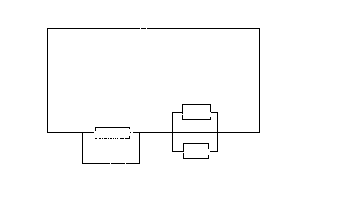 Determine the Total resistance in the circuit.				3mksCurrent in the circuit.					2mksReading on the voltmeter.				2mksFig 1 shows a displacement – time graph of a wave. The velocity of the wave is 50cm/s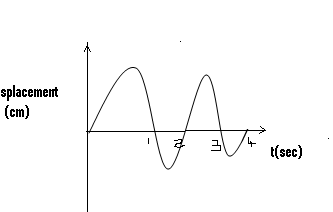 Determine the,Amplitude					1mkPeriod						2mksWavelength.					3mksFrequency					3mksGive the difference between constructive and destructive interference.		2mksThe data below shows  the results obtained when such an experiment was performed by form three students using various values of real depths, Y of a liquidPlot a graph of the real depth (y –axis)  against apparent depth.			5mksFrom the graph, determine the refractive index of the liquid.			3mksState two uses of total internal reflection					2mksThe real thickness of crown glass block of refractive index 1.58 is 10 cm. calculate the apparent thickness of the glass.							3mksA body of mass m initially at rest is acted on by a force F for  a time t, as a result its velocity changes to a final value  V. use this information to show that the grain is kinetic energy E= ½ MV2.					3mksA bullet of mass 22g travelling at a velocity of 18/ms penetrates a sand bag and is brought to rest in 0.6 seconds. find:The depth of penetration in metres.					3mksThe average retardeing force of the sand.				3mksA load of 100N is raised 20m in 50s. calculate ;The gain in potential energy .						2mksThe power developed						2mksReal depth cm30507090110130Apparent depth cm223752668196